BBH PSO Check Request Form PSO Unit: ____________________________________ 			Date Submitted:____________________Submitted By: _________________________________________	Phone__________________________	email: __________________________________________Make Check Payable To (Payee) : _____________________________________________________________________In the Amount of:	 $____________________Committee being charged: ____________________________________________________________________	Description of Expense: _____________________________________________________________________________________________________________________________________________________________________List Amount of Each Attached Receipt:_______________________	_______________________	______________________________________________	_______________________	_______________________Signature of Requestor: ____________________________________________________Approval by PSO President/Unit Exec Board Member: _________________________________Approval by PSO Treasurer/Unit Exec Board Member: __________________________________			Two different approvals required; cannot be approved by the payee of the checkUse Tax-exempt for for all purchases - copies of form are available via PSO website.  Tax will not be charged when using PSO’s tax-exempt form.Check Request Form must be completed in fully and attach Original Receipts to the request.  Please have your Committee Chair approve your purchases prior to submitting this request.Stay within your budget.  Anything over budget limit MUST be approved BEFORE spending.Submit all purchases - if you choose to make your purchases a donation, please submit a $0 check request so PSO had accurate accounting of our expenses and help with budgeting.PSO Check Requests are used to recoup money spent on behalf of the PSO and to verify expenditures at the year-end audit.  Please be as accurate and detailed as possible when completing every line on this form.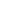 KidMail Info:Student Name:  ______________________________________________________________Teacher Name & Room#:  _____________________________________________________